TWENTY-FIRST SUNDAY AFTER PENTECOST                                      October 30, 2022PRELUDE                   Antiphon, Op. 18, no. 3			            Dupré (1886-1971)WELCOME & ANNOUNCEMENTSINTROIT                          I Sing a Song of the Saints of God		        Hopkins (1820-1891)CALL TO WORSHIP   Leader: God is a hiding place. People: Christ preserves us from trouble. Leader: Take refuge in the triune God, to whom be all glory and honor this day!People: We shall go to the altar of God, to the God of our joy and gladness.Leader: Let us worship God.MORNING PRAYEROPENING HYMN 61	Your Law, O Lord, Is Perfect	         Christus, der ist mein LebenCALL TO CONFESSIONPRAYER OF CONFESSIONAlmighty God, we confess we cannot see your image in each and every one of our neighbors. We call one another “sinner”; while you call us by our names. We misjudge one another, we underestimate ourselves, and we undervalue creation. Forgive us, Lord, this and all our sin. Pardon us and reveal to us your vision for the world that we may see all people through eyes of care and hearts of compassion.SILENT PRAYERASSURANCE OF PARDON*GLORIA PATRI 581                                                                                                        GreatorexFIRST SCRIPTURE READING                                                          Psalm 119:137-144 p. 496   ANTHEM                                The Summons				               arr. Bell (b. 1949)			(text can be found in hymn 726)SECOND SCRIPTURE READING                                                             Luke 19:1-10 p. 854                                                           SERMON                                            Come on down!                            Patrick S. Pettit, Interim  *AFFIRMATION OF FAITH	The Apostles' Creed                    	           Hymnal p. 35  NECROLOGY                                    See insert  PRAYERS OF THE PEOPLE & THE LORD’S PRAYER*CLOSING HYMN 738	O Master, Let Me Walk with Thee		                   Maryton*CHARGE and BENEDICTION  POSTLUDE                              For All the Saints		       Vaughan Williams (1872-1958)   *Please stand if able	Today’s link is : https://youtu.be/nwco0shIky4Hearing devices are available for your convenience.Please be aware that they do not function until after the service begins.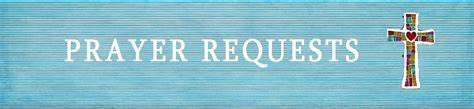 The Legacy: Mary June CookRegency at Augusta:  Edie LawrenceShenandoah Nursing Home: Rubye SchwabSummit Square: Lillian HryshkanychHome: Dick Huff, Nancy Garber, Mary Ultee, Mary Ann Maupin, Walt Flora, Warner & Linda Sandquist, Ruth and Lewis Kelley.Friends and Family: Erwin Berry (Joan), Bill Bromley, Ron Buckalew, Jean Custen, Jerry Hughes, Sally McNeel, Bill Metzel (Joyce Tipton), Col. Stuart Roberts (Mark Henderson), Danny Smith (Nancy Hypes), Paul Watts (Colleen Cash). Military: Carson CraigDirectly after Worship please meet in the Barksdale Room to assemble the School Bags for Hurricane Ian victims.Don’t forget to FALL BACK Saturday night, November 5.                                        FIRST PRESBYTERIAN CHURCHWAYNESBORO, VIRGINIA A community-minded congregation living out the love of Christ as we serve one another with humility, gentleness, and patience through God’s grace.October 30, 2022  11:00 AM 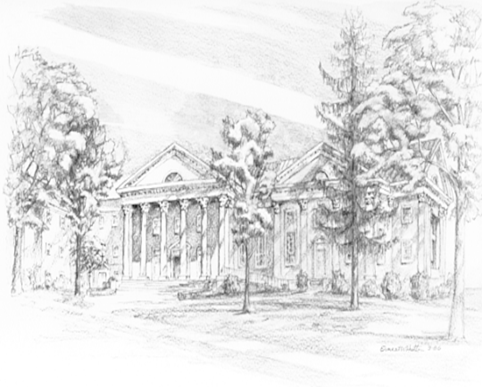 P.O. Box 877249 South Wayne AvenueWaynesboro, Virginia(540) 949-8366Church Website:  www.firstpresway.orgPreschool Website:  www.firstprespre.orgEmail:  church@firstpresway.com                                                                                                                                                                                                               P.O. Box 877                                                                                                                                                                                                        249 South Wayne Avenue                                                                                                                                                                                                         Waynesboro, Virginia                                                                                                                                                                                                           (540) 949-8366                                                                                                                                                                                                        Church Website:  www.firstpresway.org                                                                                                                                                                                                          Preschool Website:  www.firstprespre.org                                                                                                                                                                                                              Email:  church@firstpresway.com